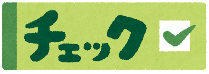 次の問題に答えましょう。フルマラソンで走る道のりは、４２．１９５ｋｍです。４２．１９５という数について答えましょう。　①　４２とどんな数をあわせた数か、答えましょう。　　　　　　　　　　（　　　　　　　　　　　）　②　ある数を４２１９５あつめた数です。ある数を答えましょう。　　　（　　　　　　　　　　　）　③　の位の数字を答えましょう。　　　　　　　　　　　　　　　　（　　　　　　　　　　　）　④　１０倍したとき、小数点がどちらに何けたるか答えましょう。　（　　　　に　　　　けた移る）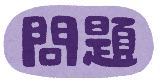 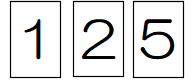 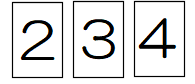 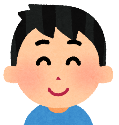 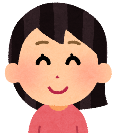 　えみりさんは、２、３、４の３まいのカードをもっています。たかしさんは、１、２、５の３まいのカードをもっています。ふたりは、自分のカードを１まいずつ使い、右の　　にあてはめて小数をつくります。　はじめに、えみりさんが　　にあてはめてどのような小数ができるか話しています。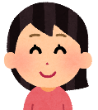 　　　　　　　左から、２、３、４の順にあてはめると、２．３４になりました。　　　　　　　これは、０．０１が２３４個あつまった数です。（1）えみりさんは、３、２、４の順にあてはめてどのような小数ができるか、説明することにしました。ふきだしの中に、説明をかきましょう。　（2）えみりさんがもっているカードでできる小数を考えます。次のア～エで、つくることができない小数はどれですか、１つ選び記号に○をつけましょう。     ア　２．４３　　　　　イ　４．２３　　　　　ウ　２３．４　　　　エ　３．２４ふたりは、自分のもっているカードでできる、一番大きい数と一番小さい数が何かを考えました。（3）　たかしさんは、「一番大きい数も、一番小さい数も、ぼくのもっているカードでつくることができるね。」といっています。そのわけを、たかしさんが次のように説明していますが、３か所まちがえているところがあります。まちがえているところに　　線をひき、　　線の下に正しくかき直しましょう。　　　　ぼくのカードでできる一番大きな数は５．２１で、これは、０．０１を５２１個あつめた数です。えみりさんのカードでできる一番大きな数は、４．３２で、これは、０．０１を４３２個あつめた数です。４３２より５２１の方が大きいから、ぼくの方が大きい数です。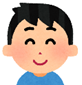 ぼくのカードでできる一番小さな数は、１．５２で、これは０．０１を１５２個あつめた数です。えみりさんのカードでできる一番小さな数は、２．３４で、これは０．０１を２３４個あつめた数です。２３４より１５２の方が小さいから、ぼくの方が小さい数です。５年１ 整数と小数　　　組　　　番名前（　　　　　　　　　　　　　）